MEYLE Performance MEYLE kontynuuje udany sponsoring zespołów wyścigowych i z niecierpliwością czeka na bardzo obiecujący sezon 2022	Hamburg, 13 kwietnia 2022 Dla firmy MEYLE związek ze sportami motorowymi ma długą tradycję, ponieważ stanowią one główny punkt w rozwoju produktów – szczególnie ze względu na testy przeprowadzane w warunkach rzeczywistych. Tym bardziej producenta z Hamburga cieszy możliwość dalszego sponsorowania zespołów T3 Motorsport i SL Trucksport 30 w nadchodzącym sezonie oraz udziału w Rajdowych Mistrzostwach Niemiec z Christianem Riedemannem. Oprócz udziału T3 Motorsport w serii ADAC GT Masters, zespół z Drezna po raz pierwszy wystartuje w serii DTM Trophy, wystawiając w niej Audi R8 LMS GT4. Kierowcy mogą tu w pełni liczyć na fachową wiedzę inżynierów MEYLE. Szczególnym wydarzeniem dla MEYLE jest wspieranie przez kolejny sezon z rzędu juniorskiego zespołu Opel e-Rally i pokazanie, że pojęcia takie jak sporty motorowe i zrównoważony rozwój można ze sobą doskonale połączyć. T3 Motorsport MEYLE kontynuuje swoją główną działalność	
W tym roku inżynierowie MEYLE są już w blokach startowych, aby jak najszybciej wykorzystać know how i wiedzę zgromadzoną na torze wyścigowym do projektowania własnych produktów. Każdy kilometr na torze to kolejne cenne dane niezbędne do dalszego rozwoju i optymalizacji oferty produktów MEYLE. Dlatego właśnie MEYLE już od kilku lat współpracuje z drezdeńskim zespołem T3 Motorsport. Podobnie jak w poprzednich latach współpraca z T3 Motorsport w ramach serii ADAC GT Masters stanowi centralny punkt zaangażowania sponsoringowego firmy MEYLE. Premierę tegorocznej współpracy stanowi start Audi R8 LMS GT4 w serii DTM Trophy. Ponadto samochód Lamborghini Huracán GT3 Evo zespołu T3 już po raz drugi z rzędu weźmie udział w serii ADAC GT Masters. Oba samochody wyróżniają się całkowicie nowym designem MEYLE. Znane są również nazwiska kierowców obu maszyn: Max Paul pozostaje nadal ambasadorem marki MEYLE i otrzymuje wsparcie fabrycznego kierowcy Lamborghini, Marco Mapelliego. Razem tworzą najlepszy duet kierowców, z którym zespół T3 ma nadzieję na wiele miejsc na podium w tegorocznych wyścigach. André Huschke, kierownik działów Product Management, Engineering & Data Management w firmie MEYLE, z niecierpliwością oczekuje nadchodzącego sezonu. „MEYLE wraz ze swoimi doświadczonymi inżynierami będzie wspierać zespół T3 Motorsport na torze, aby stworzyć jak najlepsze warunki stworzenia perfekcyjnego samochodu i wypracowania najwyższych osiągów.”SL Trucksport 30 Sascha Lenz Ponownie na starcie w samochodzie „Nala”	
W 2021 roku, po przerwie spowodowanej pandemią COVID 19, ponownie odbywały się wyścigi FIA European Truck Racing Championship. Współpraca sponsorska z Saschą Lenzem będzie kontynuowana również i w tym roku. Wicemistrz chce nawiązać do sukcesów z ubiegłego sezonu, w którym wielokrotnie stawał na podium, a dzięki zainstalowaniu ponad 15 części MEYLE, które z łatwością wytrzymują ekstremalne warunki panujące podczas wyścigów samochodów ciężarowych, jest na to doskonale przygotowany w swoim samochodzie „Nala”. DRM & ADAC Opel e-Rally MEYLE stawia na nowe technologie napędowe	
Po sukcesie w ubiegłym sezonie, MEYLE będzie kontynuować swoją działalność sponsorską w ramach Rajdowych Mistrzostw Niemiec również z Christianem Riedemannem. MEYLE jako sponsor przywiązuje szczególną wagę do współpracy z Christianem Riedemannem i prowadzonym przez niego zespołem juniorskim, który w przyszłym sezonie po raz drugi z rzędu weźmie udział w ADAC Opel e-Rally. Pierwszy sezon Mistrzostw e-Rally miał miejsce rok temu – firma MEYLE była tam obecna i pozostaje wierna pionierskiemu duchowi założyciela firmy Wulfa Gaertnera, który sam był zapalonym kierowcą wyścigowym. André Huschke wyjaśnia. „Dzięki naszemu zaangażowaniu w Opel e-Rally firma MEYLE chce pozostać w tradycji pionierskiego ducha, opracowując w ramach tej współpracy najwyższej jakości części do nowych technologii napędowych i w najlepszy możliwy sposób wspierając połączenie tradycyjnego sportu samochodowego z bardziej zrównoważoną przyszłością.” 	
Przegląd imprez wyścigowych:Wyścigi serii ADAC GT Masters odbędą się w poniższe weekendy:Można je śledzić na żywo na kanale telewizyjnym NITRO lub za pośrednictwem platform YouTube i Facebook. Począwszy od maja wyścigi serii FIA European Truck Racing Championship będą się odbywać w poniższe weekendy:W tym roku wyścigi sezonu można ponownie śledzić za pośrednictwem różnych kanałów w mediach społecznościowych. Wyścigi serii ADAC GT Masters odbędą się w poniższe weekendy:W tym roku wyścigi sezonu można ponownie śledzić za pośrednictwem różnych kanałów w mediach społecznościowych. Kontakt: 
1.	Klenk & Hoursch AG, Frederic Barchfeld, tel.: +49 40 3020881 15, e-mail: meyle@klenkhoursch.de
2. 	MEYLE AG, Benita Beissel, Tel.: +49 40 67506 7418, E-Mail: press@meyle.comO firmie Firma MEYLE AG pod marką MEYLE opracowuje, produkuje i sprzedaje przeznaczone na wolny rynek wysokiej jakości części zamienne do samochodów osobowych, ciężarowych i użytkowych. Dzięki trzem liniom produktów MEYLE-ORIGINAL, MEYLE-PD i MEYLE-HD firma MEYLE oferuje rozwiązania i części dopasowane do każdej sytuacji i dla każdego kierowcy – od kompetentnych pracowników serwisu przez ambitnych kierowców rajdowych i miłośników pojazdów zabytkowych po wszystkich kierowców na świecie, którzy muszą polegać na swoich samochodach. MEYLE oferuje ponad 24 000 niezawodnych i wydajnych części zamiennych, wytwarzanych we własnych fabrykach i przez odpowiednio dobranych kooperantów. Asortyment produktów MEYLE jest zatem optymalnie dopasowany do potrzeb klientów.	Firma zatrudnia na całym świecie blisko 1000 pracowników, z czego prawie 500 w centrum logistycznym i siedzibie głównej w Hamburgu. Wspólnie z partnerami handlowymi, warsztatami i mechanikami samochodowymi w 120 krajach świata pracujemy nad tym, aby kierowcy mogli polegać na naszych wysokiej jakości częściach i rozwiązaniach – pomaga to warsztatom MEYLE zostać DRIVER’S BEST FRIEND (najlepszym przyjacielem kierowcy).MEYLE i zrównoważony rozwój	
Siedziba MEYLE w Hamburgu posiada certyfikat neutralności pod względem emisji CO2 wydany przez organizację non-profit „Klimat bez granic” (Klima ohne Grenzen). Aby skompensować emisje, przekazaliśmy darowizny na dwa projekty ochrony klimatu z certyfikatem Gold Standard w Afryce: wydajne piece kuchenne w Ugandzie i elektrownie wodne w Tanzanii.Zapraszamy również do śledzenia nas w mediach społecznościowych: Instagram, Facebook, LinkedIn oraz YouTube. 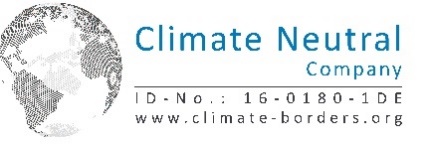 We process your address data on the basis of your declaration of consent ("Consent to the processing of your data"). If you would like us to stop using your e-mail address to send you information of this kind in the future, you can object to processing for this purpose. We will of course take this into account in future actions. You can send your objection informally in writing to MEYLE AG, Merkurring 111, 22143 Hamburg or to the following e-mail address: press@meyle.com. However, as we plan our campaigns in advance, you may still receive information from us within a period of up to 21 days from the date of your objection. We ask for your understanding.22-24 kwietnia 2022Motorsport Arena Oschersleben (DE)20-22 maja 2022Red Bull Ring (A)24-26 czerwca 2022Circuit Zandvoort (NL)5-7 sierpnia 2022Nürburgring (DE)19-21 sierpnia 2022Lausitzring (DE)23-25 września 2022Sachsenring (DE)21-23 października 2022Hockenheimring (DE)20-22 maja 2022Misano (IT)Misano (IT)10-12 czerwca 2022Hungaro Ring (HUN)Hungaro Ring (HUN)15-17 lipca 2022Nürburgring (DE)Nürburgring (DE)2-4 września 2022Most (CZ)Most (CZ)9-11 września 2022Zolder (BE)Zolder (BE)23-25 września 2022Le Mans (FR)Le Mans (FR)1-2 października 2022Jarama (ES)6-7 maja 2022Sulingen (DE)20-21 maja 2022Eindhoven (NL)10-11 czerwca 2022Lübbecke (DE)14-16 lipca 2022Weiz (A)19-20 sierpnia 2022St. Wendel (DE)8-10 września 2022Morzine (FR)14-15 października 2022 Freyung (DE)